ҠАРАР                                                           ПОСТАНОВЛЕНИЕ“28” февраль 2022 й.          № 9              “28” февраля 2022 г.В  соответствии  с Федеральным законом от 6 октября 2003 года № 131-ФЗ «Об общих принципах организации местного самоуправления в Российской Федерации», Федеральным законом от 2 марта 2007 года № 25-ФЗ «О муниципальной службе в Российской Федерации», Законом Республики Башкортостан № 453-З от 16 июля 2007 года «О муниципальной службе в Республике Башкортостан» Администрация сельского поселения Сейтяковский сельсовет муниципального района Балтачевский район Республики Башкортостан         ПОСТАНОВЛЯЕТ:1. Внести в Положение о муниципальной службе в сельском поселении Сейтяковский сельсовет муниципального района Балтачевский район Республики Башкортостан от 30.01.2020 года №7а, внести следующие изменения: 1.1. в части 1 статьи 12: а) пункт 9 изложить в следующей редакции: "9) сообщать в письменной форме представителю нанимателя (работодателю) о прекращении гражданства Российской Федерации либо гражданства (подданства) иностранного государства - участника международного договора Российской Федерации, в соответствии с которым иностранный гражданин имеет право находиться на муниципальной службе, в день, когда муниципальному служащему стало известно об этом, но не позднее пяти рабочих дней со дня прекращения гражданства Российской Федерации либо гражданства (подданства) иностранного государства - участника международного договора Российской Федерации, в соответствии с которым иностранный гражданин имеет право находиться на муниципальной службе;"; б) дополнить пунктом 9.1 следующего содержания: "9.1) сообщать в письменной форме представителю нанимателя (работодателю) о приобретении гражданства (подданства) иностранного государства либо получении вида на жительство или иного документа, подтверждающего право на постоянное проживание гражданина на территории иностранного государства, в день, когда муниципальному служащему стало известно об этом, но не позднее пяти рабочих дней со дня приобретения гражданства (подданства) иностранного государства либо получения вида на жительство или иного документа, подтверждающего право на постоянное проживание гражданина на территории иностранного государства;"; 1.2. в части 1 статьи 13: а) пункт 6 изложить в следующей редакции: "6) прекращения гражданства Российской Федерации либо гражданства (подданства) иностранного государства - участника международного договора Российской Федерации, в соответствии с которым иностранный гражданин имеет право находиться на муниципальной службе;"; б) пункт 7 изложить в следующей редакции: "7) наличия гражданства (подданства) иностранного государства либо вида на жительство или иного документа, подтверждающего право на постоянное проживание гражданина на территории иностранного государства, если иное не предусмотрено международным договором Российской Федерации;"; 1.3 пункт 2 части 1 статьи 19 признать утратившим силу.         2. Настоящее постановление опубликовать на информационном стенде и официальном сайте Администрации сельского поселения Сейтяковский сельсовет муниципального района Балтачевский  район Республики Башкортостан.3. Настоящее постановление вступает в силу со дня его официального опубликования (обнародования).         4. Контроль за исполнением настоящего постановления оставляю за собой.Глава сельского поселенияСейтяковский сельсовет:		 		         Э.С.Фаюршина БАШКОРТОСТАН  РЕСПУБЛИКАҺЫБАЛТАС  РАЙОНЫМУНИЦИПАЛЬ  РАЙОНЫНЫҢ ҺӘЙТӘК  АУЫЛ СОВЕТЫАУЫЛ  БИЛӘМӘҺЕ  ХАКИМӘТЕҮҙәк урамы, 27 й., Һәйтәк ауылы, Балтас районы, Башкортостан Республикаһы, 452984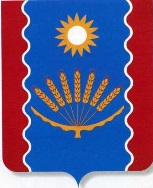 АДМИНИСТРАЦИЯ СЕЛЬСКОГО  ПОСЕЛЕНИЯСЕЙТЯКОВСКИЙ  СЕЛЬСОВЕТМУНИЦИПАЛЬНОГО   РАЙОНАБАЛТАЧЕВСКИЙ  РАЙОНРЕСПУБЛИКИ БАШКОРТОСТАНул. Центральная, д.27, с.Сейтяково, Балтачевский район, Республика Башкортостан, 452984О внесении изменений в Положение о муниципальной службе в сельском поселении Сейтяковский сельсовет муниципального района Балтачевский район Республики Башкортостан»